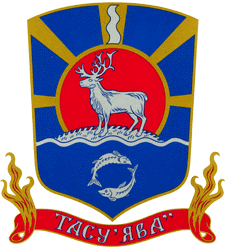 О проведении социологического опроса  «Оценка качества предоставления дополнительного образования в Тазовском районе» в 2022/2023 учебном году	Согласно плану работы департамента образования Администрации Тазовского района, в целях изучения удовлетворенности родителей  качеством предоставления дополнительного образования в системе образования Тазовского района п р и к а з ы в а ю:1. Провести социологический опрос «Оценка качества предоставления дополнительного образования в Тазовском районе» в 2022/2023 учебном году (далее – социологический опрос) в период с 27 февраля по 10  марта 2023 года.2. Утвердить форму анкеты «Оценка качества предоставления дополнительного образования в Тазовском районе» согласно приложению к настоящему приказу.3. Отделу дополнительного образования и воспитательной работы  департамента образования Администрации Тазовского района:3.1. создать электронную форму анкеты.Срок исполнения: до 27 февраля 2023 года;3.2. обеспечить организационно-методическое, информационное  сопровождение социологического опроса в период его проведения;3.3. проанализировать итоги социологического опроса, подготовить проект приказа по результатам опроса. Срок исполнения: до 20 марта 2023 года;3.4. довести данный приказ до сведения руководителей общеобразовательных организаций и организаций дополнительного образования.Срок исполнения: до 27 февраля 2023 года.4. Руководителям общеобразовательных организаций, учреждений дополнительного образования:4.1. организовать проведение социологического опроса среди родителей в период с 27 февраля по 10 марта 2023 года:4.1.1. при наличии интернет-соединения по гугл-ссылке https://docs.google.com/forms/d/1xJ4WZcui9AO-NhE8Yc22hNopX7mu2sF2mSMt_Pk8Jw8/edit (https://goo.su/gWyrnU6). 4.1.2. при отсутствии интернет-соединения (МКОУ  Гыданская школа-интернат среднего общего образования им. Н.И. Яптунай, МКОУ Антипаютинская школа-интернат среднего общего образования – на бумажном носителе;4.2. обеспечить информирование родителей о социологическом опросе через доступные средства информирования (сайт образовательной организации, АИС «Сетевой город. Образование», социальные сети, классные родительские группы и др.);4.3. информацию о социологическом опросе, ссылки на электронную форму мониторинга разместить на официальных сайтах образовательных организаций и на доске объявлений АИС «Сетевой город. Образование» в срок до 28 февраля 2023 года;4.4. провести анализ социологического опроса, направить результаты анализа в отдел дополнительного образования и воспитательной работы на электронный адрес: n.antonova@taz-edu.ru.Срок исполнения: до 15 марта 2023 года.5. Контроль исполнения настоящего приказа возложить на начальника управления общего, дошкольного, дополнительного образования Департамента образования Администрации Тазовского района Лисовскую О.А.Заместитель начальника департамента образованияАдминистрации Тазовского района                                             С.М. ШестериковаПриложение УТВЕРЖДЕНАприказом департамента образованияАдминистрации Тазовского районаот  _____________  № ____________      Форма анкетыСоциологический опрос «Оценка качества предоставления дополнительного образования в Тазовском районе»В рамках проведения независимой оценки качества деятельности образовательных организаций Тазовского района проводится опрос потребителей предоставляемых услуг.Уважаемые родители! Просим Вас оценить качество предоставления дополнительного образования в образовательной организации, в которой Ваш ребенок посещает детское творческое объединение или спортивную секцию.Если у вас более одного ребенка, то вам нужно будет ответить на вопросы анкеты еще раз.Благодарим за обратную связь!Ваши ответы помогут сделать дополнительное образование более доступным и качественным!Пожалуйста, внимательно прочитайте  вопросы и выберите  наиболее подходящий вариант ответа, поставьте отметку (галочку) против подходящего варианта ответа. Заранее благодарим  Вас за участие в опросе!Поля, отмеченные звездочкой (*), обязательны для заполнения!Выберите образовательную организацию, которую посещает Ваш ребенок.- МБОУ Тазовская средняя общеобразовательная школа;- МБОУ Газ-Салинская средняя общеобразовательная школа;- МБОУ Находкинская начальная общеобразовательная школа;- МКОУ Антипаютинская школа-интернат среднего общего образования;- МКОУ Тазовская школа-интернат среднего общего образования;- МКОУ Гыданская школа-интернат среднего общего образования им. Н.И. Яптунай;- МБОУ ДО «Тазовский районный Дом творчества»;- МБОУ ДО «Газ-Салинский детско-юношеский центр».  2. Считаете ли Вы, что информация о реализации дополнительных общеразвивающих программ в образовательной организации, размещенная на информационных стендах и официальном сайте организации в сети интернет, представлена достаточно полно? (оцените от  1 до 5).- 1 – полностью не представлена- 2- 3- 4- 5 – полностью представлена.3. Оцените комфортность помещений образовательной организации, предназначенных для реализации дополнительных общеразвивающих программ (от 1 до 5). Насколько в организации созданы безопасные условия для занятий обучающихся, организация обеспечена учебной мебелью, средствами обучения и воспитания, специальными помещениями.- 1 – не комфортны- 2- 3- 4- 5 – комфортны4. Удовлетворены ли вы отношением административных, педагогических и других работников администрации к посетителям? (работники организации доброжелательны, внимательны, вежливы и тактичны по отношению к посетителям, от 1 до 5).- 1 – полностью не удовлетворен- 2- 3- 4- 5 – полностью удовлетворен5. Устраивает ли Вас график (режим) работы образовательной организации (от 1 до 5)?- 1 – полностью не удовлетворяет- 2- 3- 4- 5 – полностью удовлетворяет6. Удовлетворены ли Вы компетентностью (профессиональной грамотностью, знаниями и навыками) педагогических работников и других специалистов организации, оказывающей образовательные услуги (от 1 до 5)?- 1 – полностью не удовлетворен- 2- 3- 4- 5 – полностью удовлетворен7. Удовлетворены ли Вы результатом реализации дополнительных общеразвивающих программ в организации (от 1 до 5)? (обучающийся успешно развивает свои индивидуальные способности, приобретает специальные компетенции, достигает уровня их практического применения в избранном виде деятельности).- 1 – полностью не удовлетворен- 2- 3- 4- 5 - полностью удовлетворен 8. Допускались ли факты взимания дополнительной платы при предоставлении услуги дополнительного образования в организации (приобретение расходных материалов, альбомом, бисера, костюмов, ремонт и др.)?- да- нет9. Порекомендуете ли Вы своим родственникам и знакомым эту образовательную организацию?- 1 - никогда не порекомендую- 2- 3- 4- 5 – обязательно порекомендую10. Чего, на ваш взгляд, не хватает для более качественного предоставления дополнительного образования в образовательных учреждениях Тазовского района?  Мой ответ: __________________________________________________________________________________________________________________________________________________Спасибо за ответы!АДМИНИСТРАЦИЯ  ТАЗОВСКОГО  РАЙОНААДМИНИСТРАЦИЯ  ТАЗОВСКОГО  РАЙОНАДЕПАРТАМЕНТ ОБРАЗОВАНИЯДЕПАРТАМЕНТ ОБРАЗОВАНИЯПРИКАЗ________________                                                                                    № ________                                                                    п. ТазовскийПРИКАЗ________________                                                                                    № ________                                                                    п. Тазовский